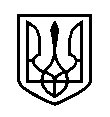  РОВАНЦІВСЬКИЙ ЛІЦЕЙ БОРАТИНСЬКОЇ СІЛЬСЬКОЇ РАДИ ЛУЦЬКОГО РАЙОНУ ВОЛИНСЬКОЇ ОБЛАСТІН А К А ЗПро організацію методичної роботи у 2022/2023 навчальному роціНа виконання Закону України «Про освіту», «Про повну загальну середню освіту», «Про внесення змін до деяких законів України в сфері освіти щодо врегулювання окремих питань освітньої діяльності в умовах воєнного стану» від 28 квітня 2022 року № 7325, «Про забезпечення функціонування української мови як державної», «Про інноваційну діяльність», Указів Президента України від 16 березня 2022 року № 143 «Про загальнонаціональну хвилину мовчання за загиблими внаслідок збройної агресії Російської Федерації проти України», від 25 травня 2020 року № 195/2020 «Про Національну стратегію розбудови безпечного і здорового освітнього середовища у Новій українській школі», постанови Кабінету Міністрів України від 24 червня 2022 року № 711 «Про початок навчального року під час дії правового режиму воєнного стану в Україні», розпорядження Кабінету Міністрів України від 14 грудня 2016 року № 988-р «Про схвалення Концепції реалізації державної політики у сфері реформування загальної середньої освіти «Нова українська школа на період до 2029 року», Плану заходів щодо реалізації Концепції розвитку природничо-математичної освіти (STEM-освіти) до 2027 року, затвердженого розпорядженням Кабінету Міністрів України від 13 січня 2021 року № 131-р; Плану заходів щодо популяризації природничих наук та математики до 2025 року, затвердженого розпорядженням Кабінету Міністрів України від 14 квітня 2021 року № 320-р; змісту Державного стандарту початкової освіти, Державного стандарту базової середньої освіти, листів Міністерства освіти і науки України від 19 серпня 2022 року № 1/9530-22 «Інструктивно - методичні рекомендації щодо організації освітнього процесу та викладання навчальних предметів у закладах загальної середньої освіти у 2022/2023 навчальному році», з метою підготовки до роботи в умовах Нової української школи, своєчасного ознайомлення з перспективним педагогічним досвідом та формування інноваційної культури професійної діяльності педагогів, НАКАЗУЮ: 1. Затвердити основні завдання методичної роботи на 2022/2023 навчальний рік: 1.1 забезпечити методичний супровід впровадження основних положень Концепції «Нова українська школа», зокрема: 1.1.1 впровадження: Державного стандарту базової середньої освіти у 5 класах; STEM-освіти;1.1.2 посилення національно-патріотичного виховання, формування громадянської позиції;1.1.3 популяризації української мови «Сильна мова – успішна держава»; 1.1.5 організація навчальної діяльності здобувачів освіти та способів побудови зворотнього зв’язку в умовах очної, дистанційної, змішаної форм навчання;1.1.6 формування ключових компетенцій учнів (вільне володіння державною мовою, математична, загальнокультурна та екологічна компетентності, підприємливість та інноваційність, економічна компетентність), наскрізних умінь (критичне та системне мислення, творчість, ініціативність, вміння конструктивно керувати емоціями, оцінювати ризики, приймати рішення, вирішувати проблеми тощо), ціннісних орієнтирів відповідно до Концепції «Нова українська школа»; 1.1.7 формування у здобувачів освіти медіаграмотності; 1.1.8 просвіти з питань особистої безпеки; 1.2 створювати належні умови для професійного росту педагогічних працівників ліцею через удосконалення форм і методів методичної роботи, в т. ч. через урізноманітнення форм підвищення кваліфікації вчителів: семінари, вебінари, онлайн-курси, конференції, самоосвіта тощо; 1.3 забезпечити векторність та адресну спрямованість науково -методичного супроводу професійного розвитку педагогів відповідно до індивідуальних запитів, потреб, мотивації педагогів, їх професійних можливостей, наявного досвіду – соціального, професійного й особистісного; 1.5 здійснювати:1.5.1 заходи щодо забезпечення якості освіти, моніторингові дослідження результативності освітного процесу; 1.5.2 організацію та проведення І етапу Всеукраїнських конкурсів та олімпіад, тематичних конкурсів, учнівських інтелектуальних змагань (олімпіад, турнірів, інтерактивних та інших конкурсів); 1.5.3 супровід професійної діяльності педагогів, які працюють з дітьми з особливими освітніми потребами; 1.5.4 впровадження у роботу з дітьми програм формування стійкості до стресу, психосоціальної допомоги дітям, які пережили психотравмуючі події, та програм профілактики емоційного вигорання педагогічних працівників; 1.5.5 психологічний супровід учасників освітнього процесу, у тому числі дітям із сімей внутрішньо переміщених осіб.2. Затвердити склад методичної ради школи:  Власюк Л.М. – голова, ЗДНВР;Гнатюк М.В. – секретар, вчитель української мови;Члени: Марчук В.А., Герасимчук І.Д., Хвень О.Є., Хилюк Л.М., Кузьмич І.Я., Зарубич О.І.3. Методичну роботу в 2022– 2023 навчальному році організувати орієнтовно в таких формах:Колективні форми роботи:- педагогічна рада;- педагогічні читання;- семінари – практикуми;- тижні педагогічної майстерності;- міжшкільні семінари;- ярмарки педагогічних ідей.Групові форми роботи:- постійнодіючий  психолого – педагогічний семінар;- методооб’єднання класних керівників;- динамічна група вчителів початкових класів;- творча група вчителів, що працюють над науково – методичною   проблемою школи;- ініціативна динамічна група вчителів.Індивідуальні форми методичної роботи:- наставництво;- самоосвіта;- взаємовідвідування уроків;- курси підвищення кваліфікації;- участь у постійнодіючих семінарах;- тиждень педагогічної майстерності;- творчі звіти;- «Творчі сходинки»;- конкурс «Вчитель року»;4. Забезпечити участь вчителів школи у роботі МО на базі Боратинської ОТГ, конкурсах, семінарах.5. Організувати наставництво для молодих вчителів:Фізики і інформатики Магдисюк О.В., наставником призначити Хвень О.Є.;Фізики і інформатики Сірак А.Ю., наставником призначити Лиходід Р.О.;асистентам вчителів Зубрицькій І.В. та Сидорук І.В., наставником призначити Солтис О.Є.;вчителю початкових класів Зарубич Т.Р., наставником призначити Зарубич О.І.6. Здійснювати індивідуальні консультації для вчителів з питань самоосвіти.7. Забезпечити своєчасне проходження курсової перепідготовки     педагогічними працівниками відповідно до чинного законодавства.8. Заступникові директора школи з НВР Власюк Л.М.:8.1	Протягом вересня 2022 року з кожним учителем, за його згоди, визначити зміст і форми роботи над проблемою школи;8.2	До 1 жовтня розробити і подати на погодження директорові школи план роботи методичної ради;8.3	Розробити методичні теми вчителям, що  атестуються і претендують на підвищення кваліфікаційної категорії.9.	Адміністрації школи постійно створювати умови для організації методичної роботи, надаючи адресну допомогу педагогічним працівникам.11.	Контроль за виконанням наказу залишаю за собою.В.о.директора                                                                                        Л.ВЛАСЮКЗ наказом ознайомлена:Власюк Л.М.01 вересня 2022 рокус. Рованці№ 56- од